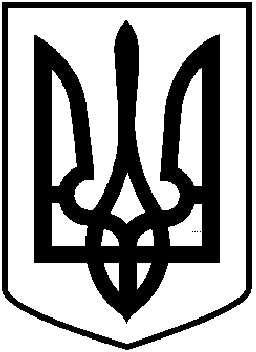 УКРАЇНАЧОРТКІВСЬКА МІСЬКА РАДА СОРОКОВА СЕСІЯ СЬОМОГО СКЛИКАННЯРІШЕННЯвід  21 червня  2018 року	№ 1116м. ЧортківПро затвердження проектно-кошторисної документації на капітальний ремонт фойє та окремих приміщень Чортківської міської ради для	облаштування  Центру	надання адміністративних послугРозглянувши проектно-кошторисну документацію, відповідно до«Порядку затвердження проектів будівництва і проведення їх експертизи», затвердженого постановою Кабінету Міністрів України від 11 травня  2011  року № 560 та керуючись статтею 26 Закону України «Про місцеве самоврядування в Україні", міська радаВИРІШИЛА:Затвердити проектно-кошторисну документацію на капітальний ремонт фойє та окремих приміщень Чортківської міської ради для облаштування  Центру надання адміністративних послуг по вулиці Тараса Шевченка,21 в місті Чорткові загальною вартістю 703699 грн (cімсот три тисячі шістсот дев’яносто девять грн).Копію рішення направити у відділ бухгалтерського обліку та звітності Чортківської міської ради, Центр надання адміністративних послуг міста ЧортковаКонтроль за виконанням даного рішення покласти на постійну комісію міської ради з бюджетно – фінансових, економічних питань, комунального  майна та інвестицій та заступника міського голови з питань діяльності виконавчих органів міської ради.Міський голова	Володимир ШМАТЬКО